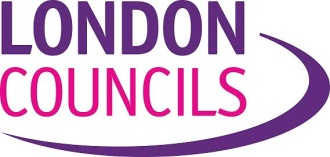 Title of Meeting:Date:Date:Date:Date:Date:Contact NAME:START time:START time:START time:START time:START time:Contacte-mail ADDRESS:FINISH time:FINISH time:FINISH time:FINISH time:FINISH time:ContactInvoice ADDRESS:ContactTelephone No:ContactTelephone No:ContactTelephone No:ContactTelephone No:ContactTelephone No:What type of LEGAL ENTITY are you? e.g. Government Funded, Registered Charity, Ltd Company, Sole Trader or Other (please specify)What type of LEGAL ENTITY are you? e.g. Government Funded, Registered Charity, Ltd Company, Sole Trader or Other (please specify)What type of LEGAL ENTITY are you? e.g. Government Funded, Registered Charity, Ltd Company, Sole Trader or Other (please specify)Number attending:(include speakers and facilitators)Number attending:(include speakers and facilitators)Number attending:(include speakers and facilitators)Number attending:(include speakers and facilitators)Number attending:(include speakers and facilitators)Do you use a purchase order system? (If so please note you will be required to submit a purchase order prior to the date of this meeting.)Do you use a purchase order system? (If so please note you will be required to submit a purchase order prior to the date of this meeting.)Do you use a purchase order system? (If so please note you will be required to submit a purchase order prior to the date of this meeting.)Do you use a purchase order system? (If so please note you will be required to submit a purchase order prior to the date of this meeting.)Do you use a purchase order system? (If so please note you will be required to submit a purchase order prior to the date of this meeting.)Room Layout ChoiceRoom Layout ChoiceRoom Layout ChoiceRoom Layout ChoiceRoom Layout ChoiceRoom Layout ChoiceRoom Layout ChoiceRoom Layout ChoiceRoom Layout ChoiceRoom Layout ChoiceRoom Layout ChoiceNOTE LAYOUT NUMBER HERE: NOTE LAYOUT NUMBER HERE: NOTE LAYOUT NUMBER HERE: NOTE LAYOUT NUMBER HERE: NOTE LAYOUT NUMBER HERE: NOTE LAYOUT NUMBER HERE: NOTE LAYOUT NUMBER HERE: NOTE LAYOUT NUMBER HERE: NOTE LAYOUT NUMBER HERE: NOTE LAYOUT NUMBER HERE: NOTE LAYOUT NUMBER HERE: 1. BoardroomAll rooms exceptConference Suite1. BoardroomAll rooms exceptConference Suite2. Theatre[Meeting Rooms 1-5 ONLY]2. Theatre[Meeting Rooms 1-5 ONLY]3. Head Table ONLY[Meeting Rooms 1-5 ONLY]3. Head Table ONLY[Meeting Rooms 1-5 ONLY]3. Head Table ONLY[Meeting Rooms 1-5 ONLY]3. Head Table ONLY[Meeting Rooms 1-5 ONLY]4. Open Table[Meeting Rooms 5-7 ONLY]4. Open Table[Meeting Rooms 5-7 ONLY]4. Open Table[Meeting Rooms 5-7 ONLY]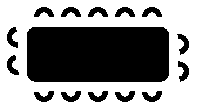 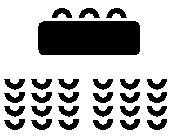 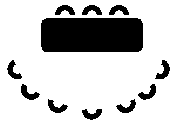 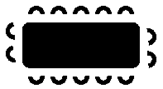 5. Classroom[Meeting Rooms 1-5 ONLY]5. Classroom[Meeting Rooms 1-5 ONLY]6. Café[Meeting Rooms 1-5 ONLY]6. Café[Meeting Rooms 1-5 ONLY]7. Conference Suite[Oval Table]60 People Maximum in Oval Style7. Conference Suite[Oval Table]60 People Maximum in Oval Style7. Conference Suite[Oval Table]60 People Maximum in Oval Style7. Conference Suite[Oval Table]60 People Maximum in Oval Style8. Conference Suite[Formal Theatre]60 People Maximum in Formal Theatre8. Conference Suite[Formal Theatre]60 People Maximum in Formal Theatre8. Conference Suite[Formal Theatre]60 People Maximum in Formal Theatre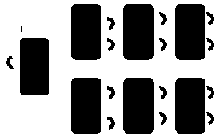 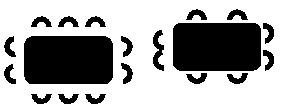 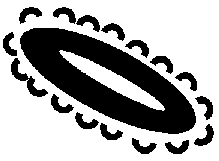 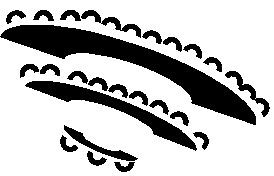 Capacities and Costs of Meeting Rooms Capacities and Costs of Meeting Rooms Capacities and Costs of Meeting Rooms Capacities and Costs of Meeting Rooms Capacities and Costs of Meeting Rooms Capacities and Costs of Meeting Rooms Capacities and Costs of Meeting Rooms Capacities and Costs of Meeting Rooms Capacities and Costs of Meeting Rooms Capacities and Costs of Meeting Rooms Capacities and Costs of Meeting Rooms Meeting RoomCapacity & Style Capacity & Style Capacity & Style Capacity & Style Capacity & Style Half-day 
Less than 4 hoursHalf-day 
Less than 4 hoursHalf-day 
Less than 4 hoursFull-day
4 hours or moreFull-day
4 hours or moreConference Suite60 People Max in Oval Style or Theatre Style 60 People Max in Oval Style or Theatre Style 60 People Max in Oval Style or Theatre Style 60 People Max in Oval Style or Theatre Style 60 People Max in Oval Style or Theatre Style £500.00£500.00£500.00£750.00£750.00Meeting Room 128 People Maximum in Boardroom Style28 People Maximum in Boardroom Style28 People Maximum in Boardroom Style28 People Maximum in Boardroom Style28 People Maximum in Boardroom Style£165.00£165.00£165.00£270.00£270.00Meeting Room 228 People Maximum in Boardroom Style28 People Maximum in Boardroom Style28 People Maximum in Boardroom Style28 People Maximum in Boardroom Style28 People Maximum in Boardroom Style£ 165.00£ 165.00£ 165.00£ 270.00£ 270.00Meeting Room 328 People Maximum in Boardroom Style28 People Maximum in Boardroom Style28 People Maximum in Boardroom Style28 People Maximum in Boardroom Style28 People Maximum in Boardroom Style£ 165.00£ 165.00£ 165.00£ 270.00£ 270.00      Meeting Room 424 People Maximum in Boardroom Style24 People Maximum in Boardroom Style24 People Maximum in Boardroom Style24 People Maximum in Boardroom Style24 People Maximum in Boardroom Style£ 165.00£ 165.00£ 165.00£ 270.00£ 270.00Meeting Room 524 People Maximum in Open Table Style24 People Maximum in Open Table Style24 People Maximum in Open Table Style24 People Maximum in Open Table Style24 People Maximum in Open Table Style£ 165.00£ 165.00£ 165.00£ 270.00£ 270.00Meeting Room 618 People Maximum in Open Table Style18 People Maximum in Open Table Style18 People Maximum in Open Table Style18 People Maximum in Open Table Style18 People Maximum in Open Table Style£ 145.00£ 145.00£ 145.00£ 240.00£ 240.00Meeting Room 720 People Maximum in Open Table Style20 People Maximum in Open Table Style20 People Maximum in Open Table Style20 People Maximum in Open Table Style20 People Maximum in Open Table Style£ 150.00£ 150.00£ 150.00£ 250.00£ 250.00Meeting Room 814 People Maximum in Boardroom Style14 People Maximum in Boardroom Style14 People Maximum in Boardroom Style14 People Maximum in Boardroom Style14 People Maximum in Boardroom Style£ 80.00£ 80.00£ 80.00£ 135.00£ 135.00Meeting Rooms 2 & 3 can be combined into one room and the following costs apply:Meeting Rooms 2 & 3 can be combined into one room and the following costs apply:Meeting Rooms 2 & 3 can be combined into one room and the following costs apply:Meeting Rooms 2 & 3 can be combined into one room and the following costs apply:Meeting Rooms 2 & 3 can be combined into one room and the following costs apply:Meeting Rooms 2 & 3 can be combined into one room and the following costs apply:Meeting Rooms 2 & 3 can be combined into one room and the following costs apply:Meeting Rooms 2 & 3 can be combined into one room and the following costs apply:Meeting Rooms 2 & 3 can be combined into one room and the following costs apply:Meeting Rooms 2 & 3 can be combined into one room and the following costs apply:Meeting Rooms 2 & 3 can be combined into one room and the following costs apply:Meeting RoomCapacity & Style 
Capacity & Style 
Capacity & Style 
Capacity & Style 
Capacity & Style 
Capacity & Style 
Half-day 
Less than 4 HoursHalf-day 
Less than 4 HoursFull-day
4 hours or moreFull-day
4 hours or moreMeeting Rooms 2 & 355 People Maximum in Theatre Style55 People Maximum in Theatre Style55 People Maximum in Theatre Style55 People Maximum in Theatre Style55 People Maximum in Theatre Style55 People Maximum in Theatre Style£350.00£350.00£550.00£550.00Meeting Rooms 2 & 345 People Maximum in Café Style45 People Maximum in Café Style45 People Maximum in Café Style45 People Maximum in Café Style45 People Maximum in Café Style45 People Maximum in Café Style£350.00£350.00£550.00£550.00Breakfast/Lunch & Refreshments Requirements Breakfast/Lunch & Refreshments Requirements Breakfast/Lunch & Refreshments Requirements Breakfast/Lunch & Refreshments Requirements Breakfast/Lunch & Refreshments Requirements Breakfast/Lunch & Refreshments Requirements Breakfast/Lunch & Refreshments Requirements Pastries & Croissants£2.20 PER PERSONSandwiches & Fruit£7.50 PER PERSONSandwiches & Fruit£7.50 PER PERSONSandwiches & Fruit£7.50 PER PERSONSandwiches Fruit & Cakes£8.50 PER PERSONSandwiches Fruit & Cakes£8.50 PER PERSONBuffet Lunch£9.50 PER PERSONTIME REQUIRED      TIME REQUIRED      TIME REQUIRED      TIME REQUIRED      TIME REQUIRED      TIME REQUIRED      TIME REQUIRED      Refreshment TypesRefreshment TypesRequired?Required?Required?Refreshment TimesRefreshment TimesTea & Coffee£2.25pp for ½ DAY or £4.00pp for FULL DAYTea & Coffee£2.25pp for ½ DAY or £4.00pp for FULL DAYBiscuitsWILL BE PROVIDED ON REQUESTBiscuitsWILL BE PROVIDED ON REQUESTFruit Juice£1.75 PER CARTONFruit Juice£1.75 PER CARTONHerbal TeaWILL BE PROVIDED ON REQUESTHerbal TeaWILL BE PROVIDED ON REQUESTPlease write below if you have any special or further requirements (e.g. dietary needs)Please write below if you have any special or further requirements (e.g. dietary needs)Please write below if you have any special or further requirements (e.g. dietary needs)Please write below if you have any special or further requirements (e.g. dietary needs)Please write below if you have any special or further requirements (e.g. dietary needs)Please write below if you have any special or further requirements (e.g. dietary needs)Please write below if you have any special or further requirements (e.g. dietary needs)Equipment Requirements (Wi-Fi available)Equipment Requirements (Wi-Fi available)Equipment Requirements (Wi-Fi available)Equipment Requirements (Wi-Fi available)Equipment Requirements (Wi-Fi available)Equipment Requirements (Wi-Fi available)Equipment Requirements (Wi-Fi available)Type of EquipmentType of EquipmentType of EquipmentRequired? Quantity?Required? Quantity?Required? Quantity?Required? Quantity?Plasma Screen ONLY (for use with own laptop)£30.00 for ½ DAY or £60.00 for FULL DAYPlasma Screen ONLY (for use with own laptop)£30.00 for ½ DAY or £60.00 for FULL DAYPlasma Screen ONLY (for use with own laptop)£30.00 for ½ DAY or £60.00 for FULL DAYPC & Plasma Screen (Inc. Internet & DVD Capacity)£50.00 for ½ DAY or  £90.00 for FULL DAYPC & Plasma Screen (Inc. Internet & DVD Capacity)£50.00 for ½ DAY or  £90.00 for FULL DAYPC & Plasma Screen (Inc. Internet & DVD Capacity)£50.00 for ½ DAY or  £90.00 for FULL DAYConference Phone£20.00 for ½ DAY or £30.00 for FULL DAYConference Phone£20.00 for ½ DAY or £30.00 for FULL DAYConference Phone£20.00 for ½ DAY or £30.00 for FULL DAYFlipchart(s)£11.50 EACHFlipchart(s)£11.50 EACHFlipchart(s)£11.50 EACHPlease write below if you have any special or further IT requirementsPlease write below if you have any special or further IT requirementsPlease write below if you have any special or further IT requirementsPlease write below if you have any special or further IT requirementsPlease write below if you have any special or further IT requirementsPlease write below if you have any special or further IT requirementsPlease write below if you have any special or further IT requirementsCancellation Charges Cancellation Charges Cancellation Charges Cancellation Charges Cancellation Charges Cancellation Charges Cancellation Charges PLEASE NOTE: If you later need to cancel this meeting the following cancellation charges apply:To cancel 14 days or more before the meeting date = 0% ROOM HIRE CHARGE 
To cancel 7 – 13 days before the meeting date = 50% ROOM HIRE CHARGE 
To cancel Less than 7 days before the meeting date = 100% ROOM HIRE CHARGEPLEASE NOTE: If you later need to cancel this meeting the following cancellation charges apply:To cancel 14 days or more before the meeting date = 0% ROOM HIRE CHARGE 
To cancel 7 – 13 days before the meeting date = 50% ROOM HIRE CHARGE 
To cancel Less than 7 days before the meeting date = 100% ROOM HIRE CHARGEPLEASE NOTE: If you later need to cancel this meeting the following cancellation charges apply:To cancel 14 days or more before the meeting date = 0% ROOM HIRE CHARGE 
To cancel 7 – 13 days before the meeting date = 50% ROOM HIRE CHARGE 
To cancel Less than 7 days before the meeting date = 100% ROOM HIRE CHARGEPLEASE NOTE: If you later need to cancel this meeting the following cancellation charges apply:To cancel 14 days or more before the meeting date = 0% ROOM HIRE CHARGE 
To cancel 7 – 13 days before the meeting date = 50% ROOM HIRE CHARGE 
To cancel Less than 7 days before the meeting date = 100% ROOM HIRE CHARGEPLEASE NOTE: If you later need to cancel this meeting the following cancellation charges apply:To cancel 14 days or more before the meeting date = 0% ROOM HIRE CHARGE 
To cancel 7 – 13 days before the meeting date = 50% ROOM HIRE CHARGE 
To cancel Less than 7 days before the meeting date = 100% ROOM HIRE CHARGEPLEASE NOTE: If you later need to cancel this meeting the following cancellation charges apply:To cancel 14 days or more before the meeting date = 0% ROOM HIRE CHARGE 
To cancel 7 – 13 days before the meeting date = 50% ROOM HIRE CHARGE 
To cancel Less than 7 days before the meeting date = 100% ROOM HIRE CHARGEPLEASE NOTE: If you later need to cancel this meeting the following cancellation charges apply:To cancel 14 days or more before the meeting date = 0% ROOM HIRE CHARGE 
To cancel 7 – 13 days before the meeting date = 50% ROOM HIRE CHARGE 
To cancel Less than 7 days before the meeting date = 100% ROOM HIRE CHARGEOnce completed please return this form as an email attachment to: Room.Bookings@londoncouncils.gov.uk  Once completed please return this form as an email attachment to: Room.Bookings@londoncouncils.gov.uk  Once completed please return this form as an email attachment to: Room.Bookings@londoncouncils.gov.uk  Once completed please return this form as an email attachment to: Room.Bookings@londoncouncils.gov.uk  Once completed please return this form as an email attachment to: Room.Bookings@londoncouncils.gov.uk  Once completed please return this form as an email attachment to: Room.Bookings@londoncouncils.gov.uk  Once completed please return this form as an email attachment to: Room.Bookings@londoncouncils.gov.uk  